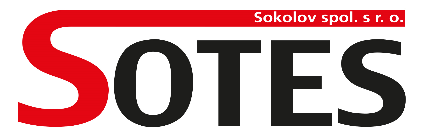                                                                       Chebská 1939, 356 01 Sokolov, IČ: 25248758, DIČ: CZ25248758Technická specifikace předmětu veřejné zakázkyPodlimitní veřejná zakázka na dodávkyzadávané dle zákona č. 134/ 2016 Sb., o zadávání veřejných zakázek (dále také jen “zákon”) ve zjednodušeném podlimitním řízení dle ust. § 53 zákona. Název veřejné zakázky:“Hákový nosič výměných nástaveb o celkové technické hmotnosti do 18000 kg s pohonem 4x4, hákovou sypačovou nástavbou a radlicí”Název, značka a typ nabízeného vozidla:                   Uchazeč vyplní název výrobce, značku a typ vozidla a níže vyplní parametry dle skutečnosti, uvedením konkrétního parametru nabízeného vozidla nebo doplněním  ANO/NE. Podvozek, hnací a převodové ústrojí* ANO/NEKabina a příslušenství* ANO/NEHydraulický systém a příslušenství* ANO/NEHákový nosič kontejnerů* ANO/NESypač komunikací (hákové provedení)           * ANO/NESněhová Radlice            * ANO/NEOstatní požadavky* ANO/NEPoznámka: cisternová nástavba a kropící lišta typ. KOBIT MK-8 je již v majetku zadavatele anení součástí veřejné zakázky.Hydraulické a elektrické okruhy musí být kompatibilní také pro tyto již používané nástavby.Uchazeči musí splnit všechny zde uvedené technické parametry. Nesplnění některého ze zde uvedených parametrů znamená vyřazení nabídky a vyloučení uchazeče ze zadávacího řízení.Když je požadavek zadavatele na technický parametr ANO a uchazeč uvede NE, bude nabídka pro nesplnění požadavku vyřazena. Když je požadavek zadavatele na technický parametr v určitém rozmezí či hodnotě (min. či max.) a uchazeč uvede nižší či vyšší hodnotu, než je hodnota stanovená, bude nabídka vyřazena. Níže podepsaná osoba, oprávněný zástupce uchazeče podávající nabídku na tuto veřejnou zakázku tímto četně prohlašuje, že všechny zde uváděné údaje jsou pravdivé a že je schopen vozidlo dle uvedených specifikací a za stanovených podmínek řádně dodat.PčPožadovaná hodnota parametruHodnota 1Celková technická hmotnost vozidla max. 18 000 kg                  *2Emisní norma min. EURO 6                  *3Kategorie vozidla N3G                  *4Počet náprav 2                   *5Pohon náprav 4 x 4                  *6Rozvor max 4 500 mm                   mm7Výkon motoru min. 360 PS                   Hp8Zatížení přední nápravy min 9.000 kg                   kg9Zatížení zadní nápravy min 11.500 kg                   kg10Stabilizátor přední a zadní nápravy                  *11Odpružení přední nápravy listovými pružinami a tlumiči                  *12Odpružení zadní nápravy listovými pružinami a tlumiči                  *14Manuální převodovka, rozdělovací převodovka, sestup převodovky pro jízdu v terénu                  *15Motorová brzda                  *16Systém ABS a EBS                  *17Mlhové světlomety                  *18Přední ocelový nárazník                  *19Nátěr a ochrana rámu odolný proti posypové soli                  *20Zábrany proti podjetí                  *21Blatníky kol                  *22Zadní nárazník sklopný – úprava pro finišer                  *23Závěsné zařízení čep průměr 40 mm, celková hmotnost jízdní soupravy min. 40 tun                  *24Ochrana chladiče spodní                  *PčPožadovaná hodnota parametruHodnota 1Kabina denní                  *2Vnější sluneční clona na čelním skle                  *3Osvětlení zimní údržby pro použití radlice                  *4Majáky na kabině 2ks                  *53 sedadla v kabině                  *6Sedadlo řidiče vzduchové odpružené                  *7Sedadlo řidiče vyhřívané                  *8Elektronické ovládání oken                  *9Elektronické ovládání                  *10Vyhřívání zrcátek                  *11Klimatizace                  *12Rádio s Bluethoot                  *13Centrální zamykání                  *14Digitální tachograf                  *15Gumové koberečky                  *16Multifunkční volant                  *17Volant výškově a podélně nastavitelný                  *18Posilovač řízení                  *192x zásuvka v kabině řidiče 12V a 24V                  *20Elektronický imobilizér                  *21Barva oranžová dle  vzorníku RAL 2011                  *222x pracovní světlo vzadu na kabině řidiče                  *PčPožadovaná hodnota parametruHodnota 1Hydraulický okruh pohonu pro radlici, sypač, kropící lištu a cisternovou nástavbu  s regulací                  *2Ovládání radlice a nástaveb v kabině                  *3Přední držák upínací desky vč. DIN upínací desky pro sněhovou radlici a kropící lištu                  *4Motorové PTO pro sypač a cisternovou nástavbu                  *5Vývody elektriky a hydrauliky pro polohování sněhové radlice a kropící lišty                  *6Nádrž na hydrauliku                  *7Vývody elektriky a hydrauliky vč. rychlospojek za kabinou pro nástavbu sypače cisternovou nástavbu                  *PčPožadovaná hodnota parametruHodnota 1Nosnost, kapacita nakládání 10 000 kg                  *2Pro kontejnery s délkou 3600 až 5200 mm                  *3Posuvné rameno háku (pevná výška 1570 mm)                  *4Ovládání nástavby z kabiny řidiče, manuální na nástavbě                  *5Zajištění kontejneru a nástaveb                  *6Kontrolka zajištění v kabině řidiče                  *7Ochraný protikorozní nátěr                  *8Záruka min.12 měsíců                  *9Servis do 48 hodin                  *PčPožadovaná hodnota parametruHodnota 1Objem násypky max. 5 m3                  *2Vynášení posyp. materiálu 2x šnek                  *3Pohon od komunální hydrauliky podvozku                  *4Automatická regulace posypu                  *5Dávkování soli 5-50 g/m2                  *6Dávkování inert 50-250 g/m2                  *7Šířka rozhozu 2-8 m                  *8Montáž na hákový nosič kontejnerů                  *9Signalizace posypu                  *10Odklápěcí plachta                  *11Rozmetadlo zadní                  *12Osvětlení rozmetadla                  *13Osvětlení korby                  *14Výstražné osvětlení oranžové barvy                  *15Barva oranžová dle vzorníku RAL 2011                  *PčPožadovaná hodnota parametruHodnota 1Samonosná bez pojezdových kol                  *2Šířka max. 3200                  *3Dělený břit min. tři segmenty                  *4Břity výměné gumové                  *5Břity s pohyblivými segmenty                  *6Přetáčení a zdvih radlice hydraulicky                  *7Horní ochrana proti úletu sněhu                  *8Boční dorazy                  *9Poziční osvětlení a praporky                  *10Opěrné nohy pro odstavení radlice                  *11Barva oranžová dle vzorníku RAL 2011                  *PčPožadovaná hodnota parametruHodnota 1Záruka na podvozek  min 12 měsíců                      měsíců2Záruka na sypač min 24 měsíců                     měsíců3Termín dodání max. 300 dní od podpisu smlouvy                  *4Návod na obsluhu a údržbu v českém jazyce                  *5Zaškolení obsluhy                  *V                    dne                       …………………………………………………………….  Jméno a podpis osoby oprávněné jednat za uchazeče 